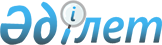 Түркістан қаласының әлеуметтік көмек көрсетудің, оның мөлшерлерін белгілеудің және мұқтаж азаматтардың жекелеген санаттарының тізбесін айқындаудың қағидаларын бекіту туралыТүркістан облысы Түркістан қалалық мәслихатының 2023 жылғы 13 желтоқсандағы № 10/44-VIII шешімі. Түркістан облысының Әділет департаментінде 2023 жылғы 14 желтоқсанда № 6419-13 болып тіркелді
      Қазақстан Республикасының Бюджет кодексінің 56 бабының 1 тармағының 4) тармақшасына, "Қазақстан Республикасындағы жергілікті мемлекеттік басқару және өзін-өзі басқару туралы" Қазақстан Республикасының Заңының 6 бабының 2-3 тармағына, "Ардагерлер туралы" Қазақстан Республикасының Заңына және Қазақстан Республикасы Үкіметінің 2023 жылғы 30 маусымдағы №523 "Әлеуметтік көмек көрсетудін, оның мөлшерлерін белгілеудің және мұқтаж азаматтардың жекелеген санаттарының тізбесін айқындаудың үлгілік қағидаларын бекіту туралы" Қаулысына сәйкес, Түркістан қалалық мәслихаты ШЕШІМ ҚАБЫЛДАДЫ:
      1. Қоса беріліп отырған Түркістан қаласының әлеуметтік көмек көрсетудің, оның мөлшерлерін белгілеудің және мұқтаж азаматтардың жекелеген санаттарының тізбесін айқындаудың қағидалары осы шешімнің 1 қосымшасына сәйкес бекітілсін.
      2. Осы шешімнің 2 қосымшасына сәйкес Түркістан қалалық мәслихатының кейбір шешімдерінің күші жойылды деп танылсын.
      3. Осы шешім оның алғашқы ресми жарияланған күнінен кейін күнтізбелік он күн өткен соң қолданысқа енгізіледі. Түркістан қаласының әлеуметтік көмек көрсетудің, оның мөлшерлерін белгілеудің және мұқтаж азаматтардың жекелеген санаттарының тізбесін айқындаудың қағидалары 1-тарау. Жалпы ережелер
      1. Осы әлеуметтік көмек көрсетудің, оның мөлшерлерін белгілеудің және мұқтаж азаматтардың жекелеген санаттарының тізбесін айқындаудың қағидалары (бұдан әрі - Қағидалар) Қазақстан Республикасы Үкіметінің 2023 жылғы 30 маусымдағы №523 "Әлеуметтік көмек көрсетудің, оның мөлшерлерін белгілеудің және мұқтаж азаматтардың жекелеген санаттарының тізбесін айқындаудың үлгілік қағидаларын бекіту туралы" Қаулысына (бұдан әрі -Үлгілік қағидалар) сәйкес әзірленді және Түркістан қаласының әлеуметтік көмек көрсетудің, оның мөлшерлерін белгілеудің және мұқтаж азаматтардың жекелеген санаттарының тізбесін айқындаудың тәртібін белгілейді.
      2. пОсы Қағидаларда пайдаланылатын негізгі терминдер мен ұғымдар:
      1) "Азаматтарға арналған үкімет" мемлекеттік корпорациясы (бұдан әрі - уәкілетті ұйым) - Қазақстан Республикасының заңнамасына сәйкес мемлекеттік қызметтерді көрсету, "бір терезе" қағидаты бойынша өтініштерді қабылдау және олардың нәтижелерін көрсетілетін қызметті алушыға беру жөніндегі жұмысты ұйымдастыру, мемлекеттік қызметтерді электрондық нысанда көрсетуді қамтамасыз ету үшін Қазақстан Республикасы Үкіметінің шешімі бойынша құрылған заңды тұлға;
      2) арнайы комиссия - мұқтаж азаматтардың жекелеген санаттарына әлеуметтік көмек көрсетуге үміткер адамның (отбасының) өтінішін қарау бойынша Түркістан қаласы әкімінің шешімімен құрылатын комиссия;
      3) мереке күндері - Қазақстан Республикасының ұлттық және мемлекеттік мереке күндері;
      4) әлеуметтік көмек – жергілікті атқарушы орган мұқтаж азаматтардың жекелеген санаттарына (бұдан әрі - алушылар), сондай-ақ атаулы күндер мен мереке күндеріне орай ақшалай немесе заттай нысанда көрсететін көмек;
      5) әлеуметтік көмек көрсету жөніндегі уәкілетті орган - "Түркістан қаласы әкімдігінің жұмыспен қамту және әлеуметтік бағдарламалар бөлімі" мемлекеттік мекемесі;
      6) ең төмен күнкөріс деңгейі – шамасы бойынша ең төмен тұтыну себетінің құнына тең, бір адамға шаққандағы ең төмен ақшалай кіріс;
      7) жан басына шаққандағы орташа кіріс - отбасының бір айдағы жиынтық кірісінің отбасының әрбір мүшесіне тура келетін үлесі;
      8) мерекелік күндер (бұдан әрі - атаулы күндер) - Қазақстан Республикасының кәсіптік және өзге де мерекелері;
      9) уәкілетті мемлекеттік орган - Қазақстан Республикасының заңнамасына сәйкес халықты әлеуметтік қорғау саласындағы басшылықты және салааралық үйлестіруді, Мемлекеттік әлеуметтік сақтандыру қорының қызметін реттеуді, бақылау функцияларын жүзеге асыратын орталық атқарушы орган;
      10) учаскелік комиссия - атаулы әлеуметтік көмек алуға өтініш жасаған тұлғалардың (отбасылардың) материалдық жағдайына зерттеп-қарау жүргізу үшін Түркістан қаласы әкімінің шешімімен құрылатын арнайы комиссия;
      11) шекті шама - әлеуметтік көмектің бекітілген ең жоғары мөлшері.
      3. Әлеуметтік кодекстің 71-бабының 4-тармағында, 170-бабының 3-тармағында, 229-бабының 3-тармағында, "Ардагерлер туралы" Қазақстан Республикасы Заңының 10-бабы 1-тармағының 2) тармақшасында, 11-бабының 1-тармағының 2) тармақшасында, 12-бабының 1-тармағының 2) тармақшасында, 13-бабының 2) тармақшасында, 17-бабында көрсетілген тұлғаларға әлеуметтік көмек Үлгілік қағидаларда көзделген тәртіппен көрсетіледі.
      4. Әлеуметтік көмек бір рет және (немесе) мезгіл-мезгіл (ай сайын, тоқсан сайын, жартыжылдықта 1 рет, жылына 1 рет) көрсетіледі.
      5. Әлеуметтік көмек көрсету үшін атаулы күндер мен мереке күндерінің тізбелерін, сондай-ақ әлеуметтік көмек көрсетудің дүркінділігін ЖАО ұсынымы бойынша Түркістан қалалық мәслихаты белгілейді. 2-тарау. Әлеуметтік көмек алушылар санаттарының тізбесін айқындау және әлеуметтік көмектің мөлшерлерін белгілеу тәртібі
      6. Әлеуметтік көмек мереке күндерге бір рет ақшалай нысанда алушылардың келесі санаттарына көрсетіледі:
      1) "8 наурыз - Халықаралық әйелдер күнi" - көп балалы аналарға, оның ішінде:
      "Алтын алқа", "Күміс алқа" алқаларымен наградталған немесе бұрын "Батыр ана" атағын алған, сондай-ақ І және ІІ дәрежелі "Ана даңқы" ордендерімен наградталғандарға - 2 (екі) айлық есептік көрсеткіш мөлшерінде;
      2) "7 мамыр - Отан қорғаушы күні" - оқу жиындарына шақырылған және Ауғанстанға ұрыс қимылдары жүрiп жатқан кезеңде жiберiлген әскери мiндеттiлерге, Ауғанстанға ұрыс қимылдары жүрiп жатқан кезеңде осы елге жүк жеткiзу үшiн жiберiлген автомобиль батальондарының әскери қызметшiлерiне, бұрынғы КСР Одағы аумағынан Ауғанстанға жауынгерлiк тапсырмалармен ұшқан ұшу құрамының әскери қызметшiлерiне, Ауғанстандағы кеңестік әскери контингентке қызмет көрсеткен, жарақат, контузия алған немесе зақымданған не ұрыс қимылдарын қамтамасыз етуге қатысқаны үшін бұрынғы КСР Одағы ордендерiмен және медальдарымен наградталған жұмысшылар мен қызметшiлерге – 40 (қырық) айлық есептік көрсеткіш мөлшерінде;
      1992 жылғы қыркүйек – 2001 жылғы ақпан аралығындағы кезеңде Тәжікстан-Ауғанстан учаскесінде Тәуелсіз Мемлекеттер Достастығының шекарасын күзетуді күшейту жөніндегі мемлекетаралық шарттар мен келісімдерге сәйкес міндеттерді орындаған Қазақстан Республикасының әскери қызметшілеріне - 40 (қырық) айлық есептік көрсеткіш мөлшерінде;
      2003 жылғы тамыз – 2008 жылғы қазан аралығындағы кезеңде Ирактағы халықаралық бітімгершілік операцияға бітімгерлер ретінде қатысқан Қазақстан Республикасының әскери қызметшілеріне - 40 (қырық) айлық есептік көрсеткіш мөлшерінде;
      1986 - 1991 жылдар аралығындағы кезеңде Таулы Қарабақтағы этносаралық қақтығысты реттеуге қатысқан әскери қызметшілерге, сондай-ақ бұрынғы КСР Одағы ішкі істер және мемлекеттік қауіпсіздік органдарының басшы және қатардағы құрамының адамдарына - 40 (қырық) айлық есептік көрсеткіш мөлшерінде;
      1986-1987 жылдары Чернобыль атом электр станциясындағы апаттың, азаматтық немесе әскери мақсаттағы объектiлердегi басқа да радиациялық апаттар мен авариялардың салдарларын жоюға қатысқан адамдарға; ядролық сынақтарға тікелей қатысқан және ядролық сынақтардың салдарынан зардап шеккен адамдарға - 40 (қырық) айлық есептік көрсеткіш мөлшерінде;
      3) "9 мамыр - Жеңіс күні" - Ұлы Отан соғысының қатысушылары мен мүгедектігі бар адамдарға - 1 500 000 (бір миллион бес жүз мың) теңге мөлшерінде;
      Майдандағы армия бөлімдерінің әскери қызметшілеріне қалалардың қорғанысына қатысқаны үшін белгіленген жеңілдікті шарттармен зейнетақы тағайындау үшiн 1998 жылғы 1 қаңтарға дейiн еңбек сіңірген жылдарына есептеліп жазылған, сол қалаларда Ұлы Отан соғысы кезеңінде қызмет өткерген әскери қызметшілеріне, сондай-ақ бұрынғы КСР Одағы ішкі істер және мемлекеттік қауіпсіздік органдарының басшы және қатардағы құрамының адамдарына - 100 000 (жүз мың) теңге мөлшерінде;
      Ұлы Отан соғысы кезеңінде майдандағы армия құрамына кiрген әскери бөлiмдерде, штабтарда, мекемелерде штаттық лауазымдар атқарған не сол кезеңдерде майдандағы армия бөлімдерінің әскери қызметшілеріне қалалардың қорғанысына қатысқаны үшін белгiленген жеңiлдiкті шарттармен зейнетақы тағайындау үшiн 1998 жылғы 1 қаңтарға дейiн еңбек сіңірген жылдарына есептеліп жазылған, сол қалаларда болған Кеңес Армиясының, Әскери-Теңіз флотының, бұрынғы КСР Одағының ішкі істер және мемлекеттік қауіпсіздік әскерлері мен органдарының ерікті жалдамалы құрамының адамдарына - 100 000 (жүз мың) теңге мөлшерінде;
      Ұлы Отан соғысы кезеңінде майдандағы армия мен флоттың құрамына кiрген бөлiмдердiң, штабтар мен мекемелердiң құрамында полк балалары (тәрбиеленушiлерi) және теңiзшi балалар ретiнде болған адамдарға - 100 000 (жүз мың) теңге мөлшерінде;
      Екiншi дүниежүзiлiк соғыс жылдарында шет елдердiң аумағында партизан отрядтары, астыртын топтар және басқа да фашизмге қарсы құралымдар құрамында фашистiк Германия мен оның одақтастарына қарсы ұрыс қимылдарына қатысқан адамдарға - 100 000 (жүз мың) теңге мөлшерінде;
      Бұрынғы КСР Одағы Қатынас жолдары Халық комиссариатының, Байланыс Халық комиссариатының, кәсiпшiлiк және көлiк кемелерiнiң жүзу құрамы мен авиацияның ұшу-көтерілу құрамының, Балық өнеркәсiбi халық комиссариатының, теңiз және өзен флотының, Солтүстiк теңiз жолы Бас басқармасының ұшу-көтерілу құрамының арнаулы құралымдарының Ұлы Отан соғысы кезеңiнде әскери қызметшiлер жағдайына көшiрiлген және ұрыс майдандарының тылдағы шекаралары, флоттардың жедел аймақтары шегiнде майдандағы армия мен флот мүдделерi үшін мiндеттер атқарған қызметкерлерiне, сондай-ақ Ұлы Отан соғысының бас кезiнде басқа мемлекеттердiң порттарында еріксіз ұсталған көлiк флоты кемелерi экипаждарының мүшелерiне - 100 000 (жүз мың) теңге мөлшерінде;
      Ленинград қаласындағы қоршау кезеңінде қаланың кәсiпорындарында, мекемелерi мен ұйымдарында жұмыс iстеген және "Ленинградты қорғағаны үшiн" медалiмен немесе "Қоршаудағы Ленинград тұрғыны" белгiсiмен наградталған азаматтарға - 60 000 (алпыс мың) теңге мөлшерінде;
      Екiншi дүниежүзiлiк соғыс кезеңінде фашистер мен олардың одақтастары құрған концлагерьлердегi, геттолардағы және басқа да мәжбүрлеп ұстау орындарындағы кәмелетке толмаған тұтқындарына – 60 000 (алпыс мың) теңге мөлшерінде;
      1944 жылғы 1 қаңтар – 1951 жылғы 31 желтоқсан аралығындағы кезеңде Украина КСР, Беларусь КСР, Литва КСР, Латвия КСР, Эстония КСР аумағында болған халықты қорғаушы жойғыш батальондардың, взводтар мен отрядтардың жауынгерлері мен командалық құрамы қатарындағы, осы батальондарда, взводтарда, отрядтарда қызметтік міндеттерін атқару кезінде жаралануы, контузия алуы немесе мертігуі салдарынан мүгедектік белгіленген адамдарға - 60 000 (алпыс мың) теңге мөлшерінде;
      1941 жылғы 22 маусым – 1945 жылғы 9 мамыр аралығында кемінде алты ай жұмыс iстеген (қызмет өткерген) және Ұлы Отан соғысы жылдарында тылдағы қажырлы еңбегi мен мiнсiз әскери қызметі үшін бұрынғы КСР Одағының ордендерiмен және медальдарымен наградталмаған адамдарға - 30 000 (отыз мың) теңге мөлшерінде;
      Қаза тапқан әскери қызметшiлердiң отбасыларына, атап айтқанда:
      Бұрынғы КСР Одағын қорғау, әскери қызметтің өзге де міндеттерін (қызметтік міндеттерді) атқару кезінде жаралануы, контузия алуы немесе мертігуі салдарынан немесе майданда болуына байланысты ауруға шалдығу салдарынан қаза болған (хабар-ошарсыз кеткен) немесе қайтыс болған әскери қызметшілердің, партизандардың, астыртын әрекет етушілердің, "Ардагерлер туралы" Қазақстан Республикасы Заңының 4-6 баптарында аталған адамдардың отбасыларына – 30 000 (отыз мың) теңге мөлшерінде;
      Ұлы Отан соғысында қаза тапқан, жергiлiктi әуе шабуылына қарсы қорғаныстың объектiлік және авариялық командаларының өзін-өзі қорғау топтарының жеке құрамы қатарындағы адамдардың отбасыларына, Ленинград қаласының госпитальдары мен ауруханаларының қаза тапқан жұмыскерлерінің отбасыларына - 30 000 (отыз мың) теңге мөлшерінде;
      Ұлы Отан соғысында қаза тапқан (қайтыс болған, хабар-ошарсыз кеткен) жауынгерлердің екінші рет некеге тұрмаған жесірлеріне, сондай-ақ қайтыс болған Ұлы Отан соғысы қатысушыларының екінші рет некеге тұрмаған зайыбына (жұбайына), сондай-ақ қайтыс болған Ұлы Отан соғысы мүгедектігі бар адамның екінші рет некеге тұрмаған зайыбына (жұбайына) - 30 000 (отыз мың) теңге мөлшерінде;
      4) "25 қазан - Республика күні" - үйде тәрбиеленетін және оқытылатын, әлеуметтік қызмет көрсетілетін мүгедектігі бар балаларға - 10 (он) айлық есептік көрсеткіш мөлшерінде;
      80 жастан асқан қарттарға, үйде арнаулы әлеуметтік күтімге алынған жалғызілікті қарттарға - 20 (жиырма) айлық есептік көрсеткіш мөлшерінде;
      5) "16 желтоқсан - Тәуелсiздiк күнi" - "Жаппай саяси қуғын-сүргiндер құрбандарын ақтау туралы" Қазақстан Республикасы Заңына сәйкес Қазақстандағы 1986 жылғы 16-18 желтоқсан оқиғаларына қатысқандар қатарындағы ақталған адамдарға – 60 (алпыс) айлық есептік көрсеткіш мөлшерінде.
      7. Әлеуметтік көмек алушы мұқтаж азаматтардың жекелеген санаттарына әлеуметтік көмек бір рет және (немесе) мерзімді (ай сайын) көрсетіледі:
      1) адамның иммун тапшылығы вирусынан туындаған диспансерлік есепте тұрған адамдарға, балалардың ата-аналарына немесе өзге заңды өкілдеріне әлеуметтік көмек жан басына шаққандағы орташа табысы есепке алынбай ай сайын - ең төмен күнкөріс деңгейінің 2 (екі) еселік мөлшерінде;
      2) үйде оқып және тәрбиеленіп жатқан мүгедектігі бар балаларға ай сайын - 1 (бір) айлық есептік көрсеткіш мөлшерінде;
      3) басылымдарға жазылу үшін - Ұлы Отан соғысының қатысушылары мен мүгедектігі бар адамдарға бір рет - 3 (үш) айлық есептік көрсеткіш мөлшерінде;
      Ұлы Отан соғысы жылдарында тылдағы қажырлы еңбегi мен мiнсiз әскери қызметi үшiн бұрынғы КСР Одағының ордендерiмен және медальдарымен наградталған адамдарға жартыжылдықта бір рет - 1 (бір) айлық есептік көрсеткіш мөлшерінде;
      4) Ұлы Отан соғысының қатысушылары мен мүгедектігі бар адамдарға және соларға теңестірілген адамдарға санаторийлік-курорттық емделуге жолдама алу үшін бір рет - 50 (елу) айлық есептік көрсеткіш мөлшерінде;
      5) Ұлы Отан соғысының қатысушылары мен мүгедектігі бар адамдарға жол жүру шығындарын өтеу үшін:
      ТМД елдеріне бір рет - 30 (отыз) айлық есептік көрсеткіш мөлшерінде,
      Қазақстан Республикасының аумағында бір рет - 15 (он бес) айлық есептік көрсеткіш мөлшерінде;
      6) туберкулезбен ауыратын және амбулаториялық емдеудегі туберкулезбен ауыратын адамдарға ай сайын - 10 (он) айлық есептік көрсеткіш мөлшерінде;
      7) дүлей апат немесе өрт салдарынан зардап шеккен адамдарға (отбасыларға), жалғыз болып табылатын тұрғын үйге елеулі зиян келтірілген, бүлінген немесе жойылған жағдайда бір рет - 1000 (мың) айлық есептік көрсеткішке дейінгі мөлшерде;
      8) жол жүрумен байланысты шығындарын өтеуге жалғызілікті қарттарға ай сайын - 1 (бір) айлық есептік көрсеткіш мөлшерінде;
      9) созылмалы бүйрек жетімсіздігі ауруына шалдыққан мұқтаж азаматтарға бір рет - 30 (отыз) айлық есептік көрсеткіш мөлшерінде;
      10) пробация қызметінің есебінде тұрған адамдарға, бір рет - 5 (бес) айлық есептік көрсеткіш мөлшерінде;
      11) бас бостандығынан айыру орындарынан босатылған адамдарға, бір рет - 5 (бес) айлық есептік көрсеткіш мөлшерінде; 
      12) табыстарын есепке алмай, Қазақстан Республикасының жоғары, техникалық және кәсіптік, орта білімнен кейінгі білім беру ұйымдарының күндізгі бөлімдерінде оқитын жетім балалар және ата-анасының қамқорлығынсыз қалған балаларға, бір рет - 100 (жүз) айлық есептік көрсеткіш мөлшерінде. 3-тарау. Әлеуметтік көмек көрсету тәртібі
      8. Әлеуметтік көмек көрсету тәртібі Үлгілік қағидалардың 3-тарауымен айқындалады.
      9. Әлеуметтік көмек көрсетуден бас тарту:
      1) өтініш беруші ұсынған мәліметтердің дәйексіздігі анықталған;
      2) тұлғаның (отбасының) материалдық жағдайына тексеру жүргізуден өтініш беруші бас тартқан, жалтарған;
      3) тұлғаның (отбасының) жан басына шаққандағы орташа табысы әлеуметтік көмек көрсету үшін жергілікті өкілді орган белгілеген шектен артық болған жағдайларда жүзеге асырылады.
      10. Әлеуметтік көмек көрсетуге жұмсалатын шығыстарды қаржыландыру Түркістан қаласының бюджетінде көзделген ағымдағы қаржы жылына арналған қаражат шегінде жүзеге асырылады.
      11. Әлеуметтік көмек:
      1) алушы қайтыс болған;
      2) алушы Түркістан қаласының шегінен тыс жерге тұрақты тұруға кеткен;
      3) алушы мемлекеттік медициналық-әлеуметтік мекемелерге тұруға жіберілген;
      4) өтініш беруші ұсынған мәліметтердің дәйексіздігі анықталған жағдайларда тоқтатылады.
      Әлеуметтік көмекті төлеу көрсетілген мән-жайлар туындаған айдан бастап тоқтатылады.
      12. Әлеуметтік көмектің артық төленген сомалары ерікті түрде қайтарылады, заңсыз алынған сомалар ерікті түрде немесе сот тәртібімен қайтарылуға тиіс.
      13. Әлеуметтік көмек көрсетуді мониторингтеу мен есепке алуды әлеуметтік көмек көрсету жөніндегі уәкілетті орган "Е-собес" автоматтандырылған ақпараттық жүйесінің дерекқорын пайдалана отырып жүргізеді. Түркістан қалалық мәслихатының күші жойылды деп танылған кейбір шешімдерінің тізбесі
      1. Түркістан қалалық мәслихатының "Түркістан қаласының әлеуметтік көмек көрсетудің, оның мөлшерлерін белгілеудің және мұқтаж азаматтардың жекелеген санаттарының тізбесін айқындаудың қағидаларын бекіту туралы" 2021 жылғы 9 наурыздағы №4/17-VII шешімі (Нормативтік құқықтық актілерді мемлекеттік тіркеу тізілімінде №6096 болып тіркелген);
      2. Түркістан қалалық мәслихатының "Түркістан қалалық мәслихатының 2021 жылғы 9 наурыздағы №4/17-VII "Түркістан қаласының әлеуметтік көмек көрсетудің, оның мөлшерлерін белгілеудің және мұқтаж азаматтардың жекелеген санаттарының тізбесін айқындаудың қағидаларын бекіту туралы" шешіміне өзгерістер енгізу туралы" 2022 жылғы 1 сәуірдегі №15/87-VII шешімі (Нормативтік құқықтық актілерді мемлекеттік тіркеу тізілімінде №27495 болып тіркелген);
      3. Түркістан қалалық мәслихатының "Түркістан қалалық мәслихатының 2021 жылғы 9 наурыздағы №4/17-VII "Түркістан қаласының әлеуметтік көмек көрсетудің, оның мөлшерлерін белгілеудің және мұқтаж азаматтардың жекелеген санаттарының тізбесін айқындаудың қағидаларын бекіту туралы" шешіміне өзгеріс енгізу туралы" 2023 жылғы 12 мамырдағы №2/9-VIII шешімі (Нормативтік құқықтық актілерді мемлекеттік тіркеу тізілімінде №6280-13 болып тіркелген).
					© 2012. Қазақстан Республикасы Әділет министрлігінің «Қазақстан Республикасының Заңнама және құқықтық ақпарат институты» ШЖҚ РМК
				
      Қалалық мәслихат төрағасы

Г. Сарсенбаев
Түркістан қалалық мәслихатының
2023 жылғы 13 желтоқсандағы
№ 10/44-VIII шешіміне 1 қосымшаТүркістан қалалық мәслихатының
2023 жылғы 13 желтоқсандағы
№10/44-VIII шешіміне 2 қосымша